Use Your Words Song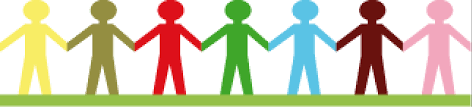 CHORUS: Use your words, use them all day longIt’s never weak, it’s always strongTo use your wordsUse your words, use them all day longIt’s always right, it’s never wrongTo use your wordsKids forget to use their words at home, at play, at schoolThey punch, they kick, they scratch, they’re mean, they bleed No one is being cool when they push and poke and pullEvery child can choose another wayCHORUSParents are always bigger than their little boys and girlsSo every time they hit it really hurtsEvery child who’s slapped Will learn to hate and not to loveParents too can choose to use their wordsCHORUSCountries go to war to make peace, that’s what they sayThat’s the lesson that they’d like us all to knowBut the children of all lands will hold each other’s handsAnd teach the nations how to live and grow.CHORUSUse your words.